Formular Qualitätsvereinbarung Rollstuhlversorgung: (1) Gesuch um Aufnahme auf das Verzeichnis der Vertragslieferanten (2) Folgedeklaration zur Abgabe von Rollstühlen (3) Begehung und Besichtigung eines Betriebs (Audit)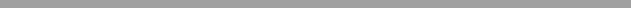 Firmenname:		Strasse / Nr.:		Postleitzahl / Ort:		Telefon / Fax		 / 	E-Mail / Webseite:		 / 	Rechtsform der Firma:		Mitgliedschaft(en)?	□ Swiss Medtech	□ SVOT	□ keine (B-Konzession)Betriebsinhaber (Vorname /Name):		Fachliche Leitung (Vorname /Name):		Ausbildungen / Diplome:		Bei ausländischem Diplom: Seit wann arbeitet der/ die Diplominhaber/in in der Schweiz: 	Anzahl Mitarbeitende (VZ-Stellen):		davon mit Diplom Fachfrau/Fachmann Rehatechnik EFAund/oder Orthopädistin/Orthopädist EFZ (VZ-Stellen):		Weitere Fachperson(en) – Vorname /Name / Ausbildungen & Diplome:Geplantes Versorgungsangebot:Basis-Rollstuhl	□ Ja	□ Nein	Adaptiv-Rollstuhl	□ Ja	□ NeinKinder-Rollstuhl	□ Ja	□ Nein	Spezial-Rollstuhl	□ Ja	□ NeinElektro-Rollstuhl	□ Ja	□ Nein	Sitzschalenuntergestell	□ Ja	□ NeinAusstattung / Infrastruktur:Aussenbereich / Eingangsbereich	Vorhanden?Ist das Geschäft von aussen angeschrieben	□ Ja	□ Nein*Ist das Geschäft rollstuhlgängig	□ Ja	□ Nein*Sind die Öffnungszeiten an der Eingangstüre angeschrieben	□ Ja	□ NeinKundenbereich + Administration	Vorhanden?Empfangsraum mit Sitzgelegenheit	□ Ja	□ Nein*Geschäftslokalität mit Ausstellungsfläche, inkl. Testprodukte	□ Ja	□ NeinVerkaufsartikel mit Preisschilder versehen	□ Ja	□ Nein*Behindertengerechte Kunden-Toilette (rollstuhlgängig)	□ Ja	□ Nein*separater Bürobereich inkl. Ablage für Patientendossiers	□ Ja	□ NeinEDV mit Anbindung zur elektr. Rechnungsverarbeitung	□ Ja	□ NeinWerkstattbereich	Vorhanden?*Zum Bedienungsbereich abgetrennter Werkstattraum	□ Ja	□ NeinWerkzeugbank mit festmontiertem Schraubstock	□ Ja	□ Nein*Werkzeuggrundausstattung an den Arbeitsplätzen	□ Ja	□ NeinIst eine Druckluftanlage vorhanden	□ Ja	□ NeinIst ein Drehmomentschlüssel vorhanden	□ Ja	□ NeinProgrammiergeräte für E-Rollstühle vorhanden	□ Ja	□ NeinNachweis zur Arbeitssicherheit gemäss gesetzlichen Grundlagen vorhanden	□ Ja	□ Nein* Ist eine Hebebühne vorhanden	□ Ja	□ Nein*zwingend zu erfüllen(F) Filialen* / (A) Abgabestellen** – Name & Adresse		□ F	□ A		□ F	□ A		□ F	□ A		□ F	□ A		□ F	□ A		□ F	□ A* 	Hat eine Werkstatt; Arbeiten werden ausgeführt**	Hat keine Werkstatt; keine Arbeit an Patienten, sondern nur AbgabenÖffnungszeitenTage pro Woche: 		 	Stunden pro Tag:		Antrag zur Aufnahme auf VerzeichnisZwingende Beilagen:Kopie HandelsregisterauszugKopie Diplome / AusbildungenFotodokumentation Eingangsbereich Innen / Aussen (Zugang zum Geschäft)Bereich Kundenempfang / LadenBereich WerkstattSanitäre Einrichtungen im KundenbereichBei ausländischem Diplom: Nachweis über Besuch des ergänzenden Kurses „Tarifanwendung“ und „Schweizerisches Sozialversicherungsrecht“Folgedeklaration zur Abgabe von RollstühlenFort- & Weiterbildung; Mitarbeit in Vorstand & Kommissionen; Lehrtätigkeit:Datum	Teilnehmer/in	Anlass	Ort	CreditsBestätigungen als Beilagen mitschicken.Begehung und Besichtigung eines Betriebs (Audit)Zwingende Kriterien erfüllt	□ Ja	□ NeinInformiert über jährliche Deklarationspflicht	□ Ja	□ NeinInformiert über 3 obligatorische Weiterbildungstage (24 Credits)	□ Ja	□ NeinInformiert über PVK-anerkannte Seminare	□ Ja	□ NeinInformiert über PVK- Haftpflicht / Produktehaftpflicht	□ Ja	□ NeinFührung und Aufbewahrung der Kundendossiers (Datenschutz gemäss geltendem Recht):Die Dokumente sind einzureichen an das Sekretariat der PVK Rollstuhlvereinbarung(c/o Sekretariat SVOT, Moosstrasse 2, 3073 Gümligen, rollstuhlvereinbarung@svot.ch)Bemerkungen:Der/die Unterzeichnende/r bestätigt die Richtigkeit der obengenannten Angaben:Ort, Datum:	Rechtsverbindliche Unterschrift(en):_____________________	______________________________________________________________	_________________________________________G:\SVOT\Rollstuhlversorgung_PVK_TK\Sekretariat\Antraege_Rollstuhlliste_PVK\2018_05_22_Entwurf_Antrag_Begehung_Anerkennung_Verzeichnis_RsV.docx